BTSCONCEPTION ET RÉALISATION DE SYSTÈMES AUTOMATIQUESE51
Conception détaillée d’une chaîne fonctionnelle 2023SUJETL'usage de calculatrice avec mode examen actif est autorisé.L'usage de calculatrice sans mémoire « type collège » est autorisé.Ce document comporte 23 pages, numérotées de 1/23 à 23/23.Dès que ce document vous est remis, assurez-vous qu’il est complet.Les feuilles de copie et les documents réponses seront rendus en respectant la chronologie du sujet.IntroductionHistoire du port à sec de Lorient :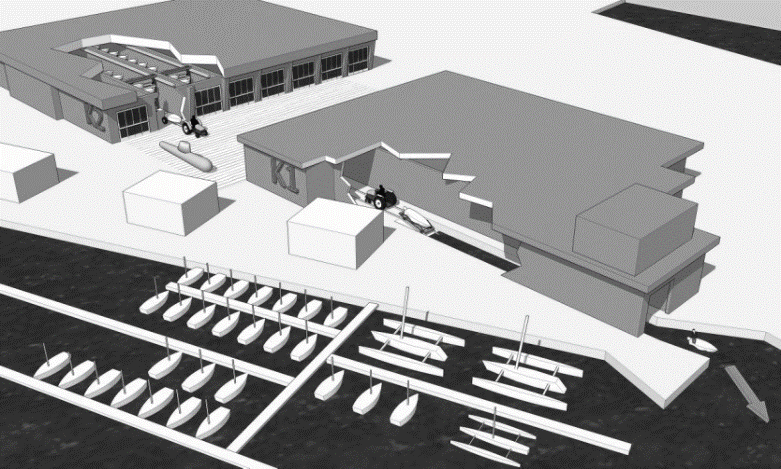 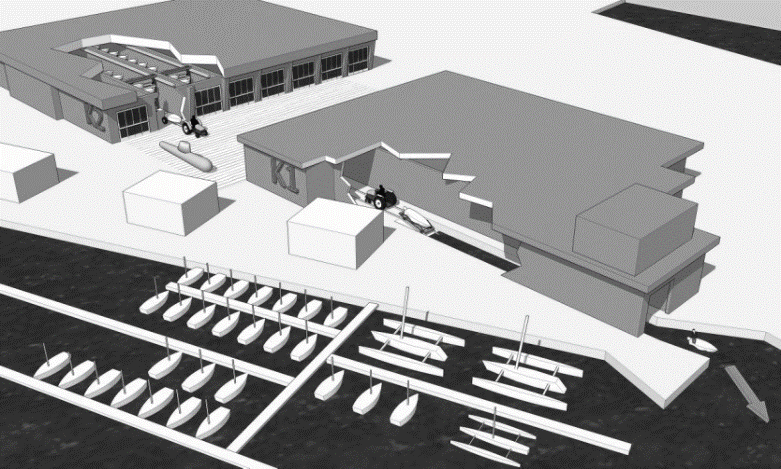 Construite par les allemands entre février 1941 et janvier 1943, la base de Keroman, est un édifice qui a été conçu pour abriter une trentaine de sous-marins et leurs équipages. Une fois la guerre terminée, ce site unique au monde deviendra la base de soutien des sous-marins à propulsion classique de la Marine Nationale avant d'être rétrocédé à la ville en 1997.Lorient Agglomération récupère un site de 26 hectares avec 1200 mètres de façade maritime.Commencée en 2001 par un appel à projet, la reconversion de la base sous-marine a débuté avec la construction de la Cité de la voile Éric Tabarly (ouverte en 2008) et l’accueil des premiers bateaux de course au large.Aujourd’hui, l’ancien site militaire est synonyme de course à la voile avec le pôle course au large et la base d’entraînement. Cette mutation autour de la plaisance se poursuit avec le projet d’un port à sec couvert.Pour ce projet, une alvéole du bâtiment K2 est utilisée pour stocker 140 bateaux à moteur. Ces bateaux sont transférés depuis le bâtiment K2 vers le bâtiment K1 pour la mise à l’eau.Mise en situation :L’objectif est de proposer un système adapté à l’alvéole de la base sous-marine. L’étude portera sur la conception détaillée du futur système de manutention :Intégration d’un système existant ;Modification d’un système existant si nécessaire.L’alvéole dédiée au port à sec est un espace à l’intérieur du bâtiment K2. Cette alvéole est face à une cale de mise à l’eau des bateaux.Différentes étapes pour une sortie en merAprès la réservation de la sortie du bateau par le plaisancier par téléphone, sur place ou par internet :Mission du systèmeContexte du système :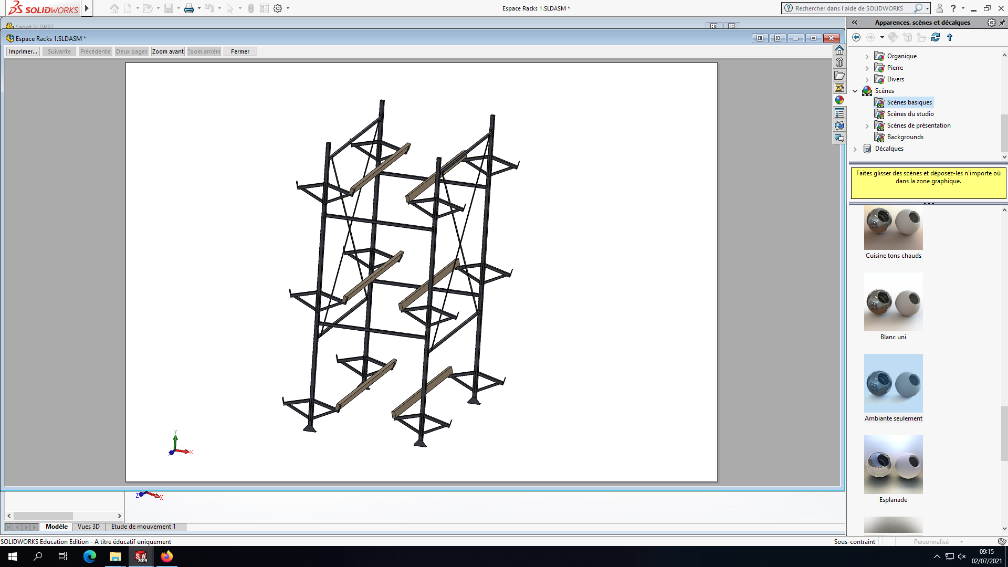 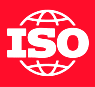 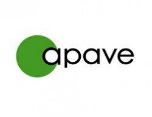 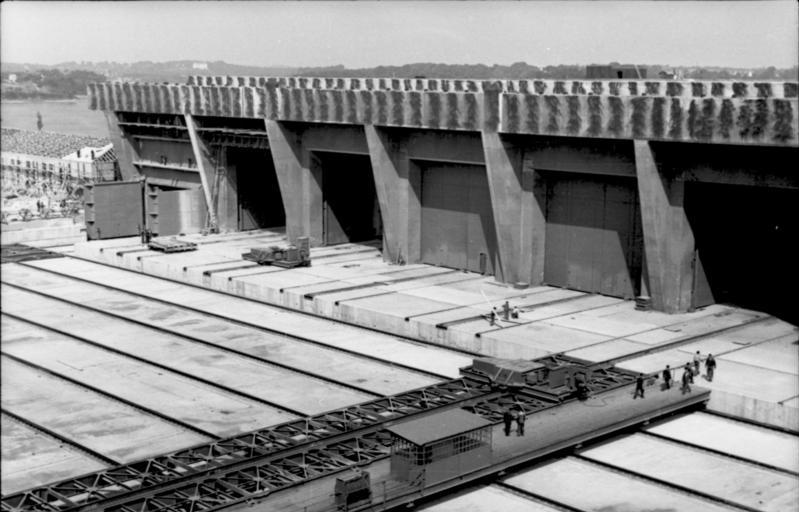 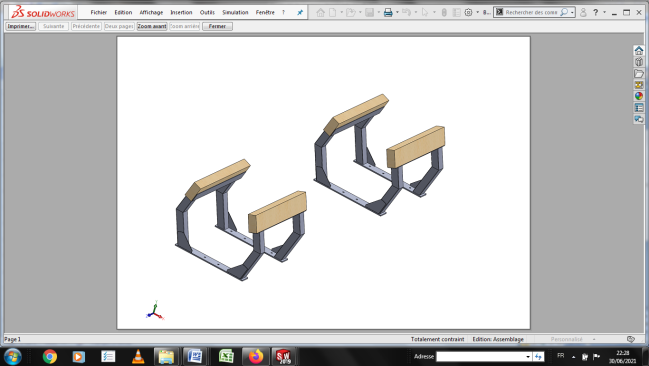 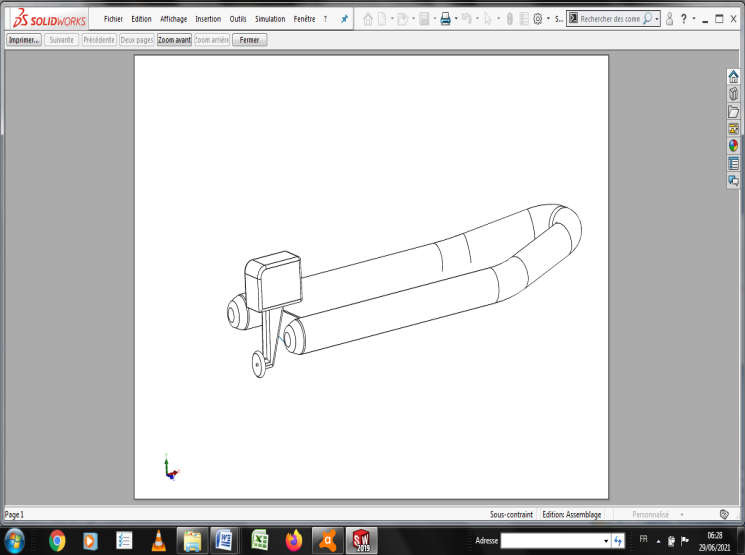 Définition des besoinsPrésentation générale du robotLe système de manutention est le robot représenté ci-dessous.Il se déplace longitudinalement sur 2 rails (Translation Tx).Il comporte un bras articulé sur trois axes (Rz, Rm et Rw) et est en translation (Tz) sur une colonne verticale. À son extrémité se trouve l’effecteur (sous-ensemble fourche) permettant la prise du bateau. 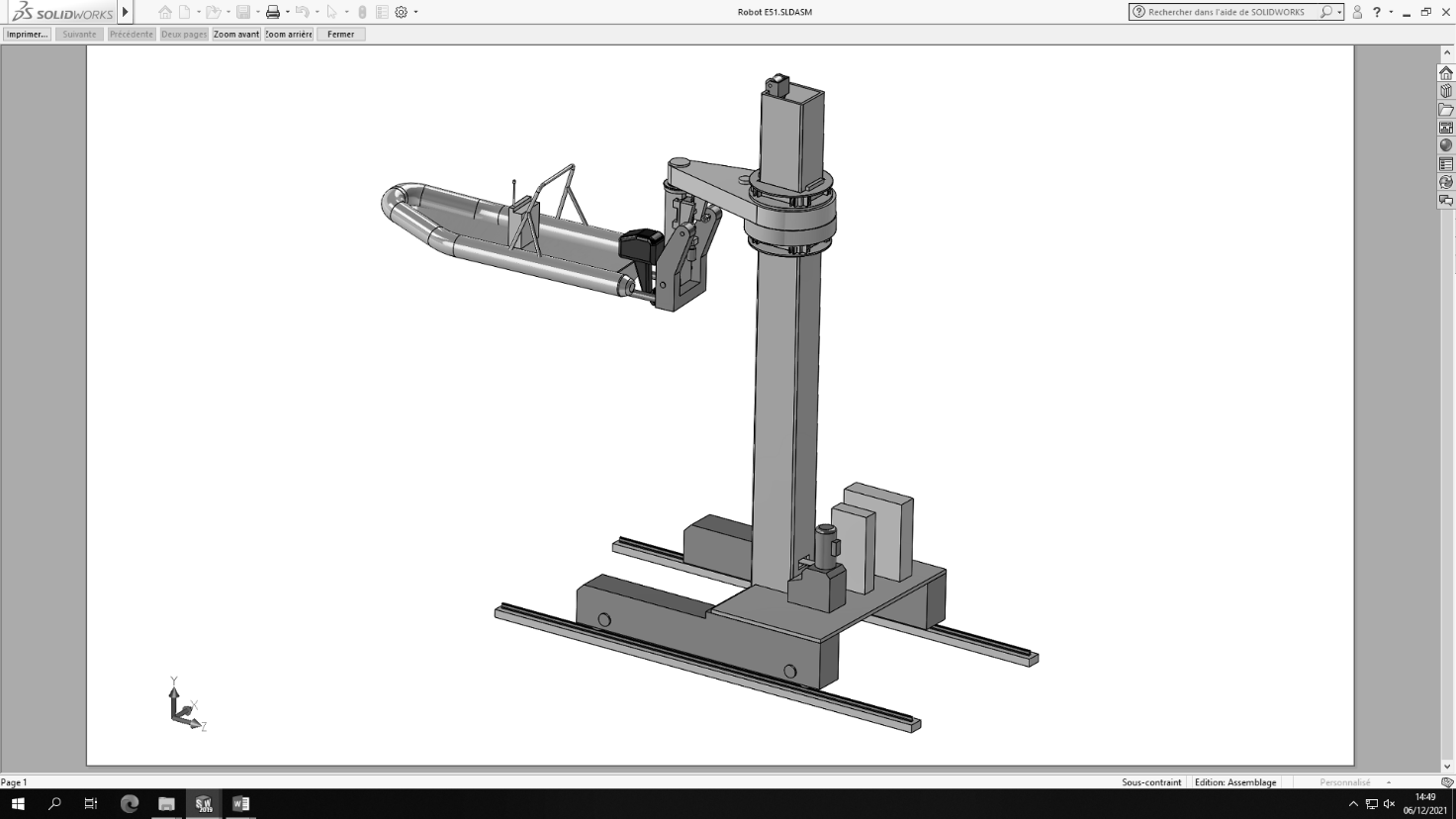 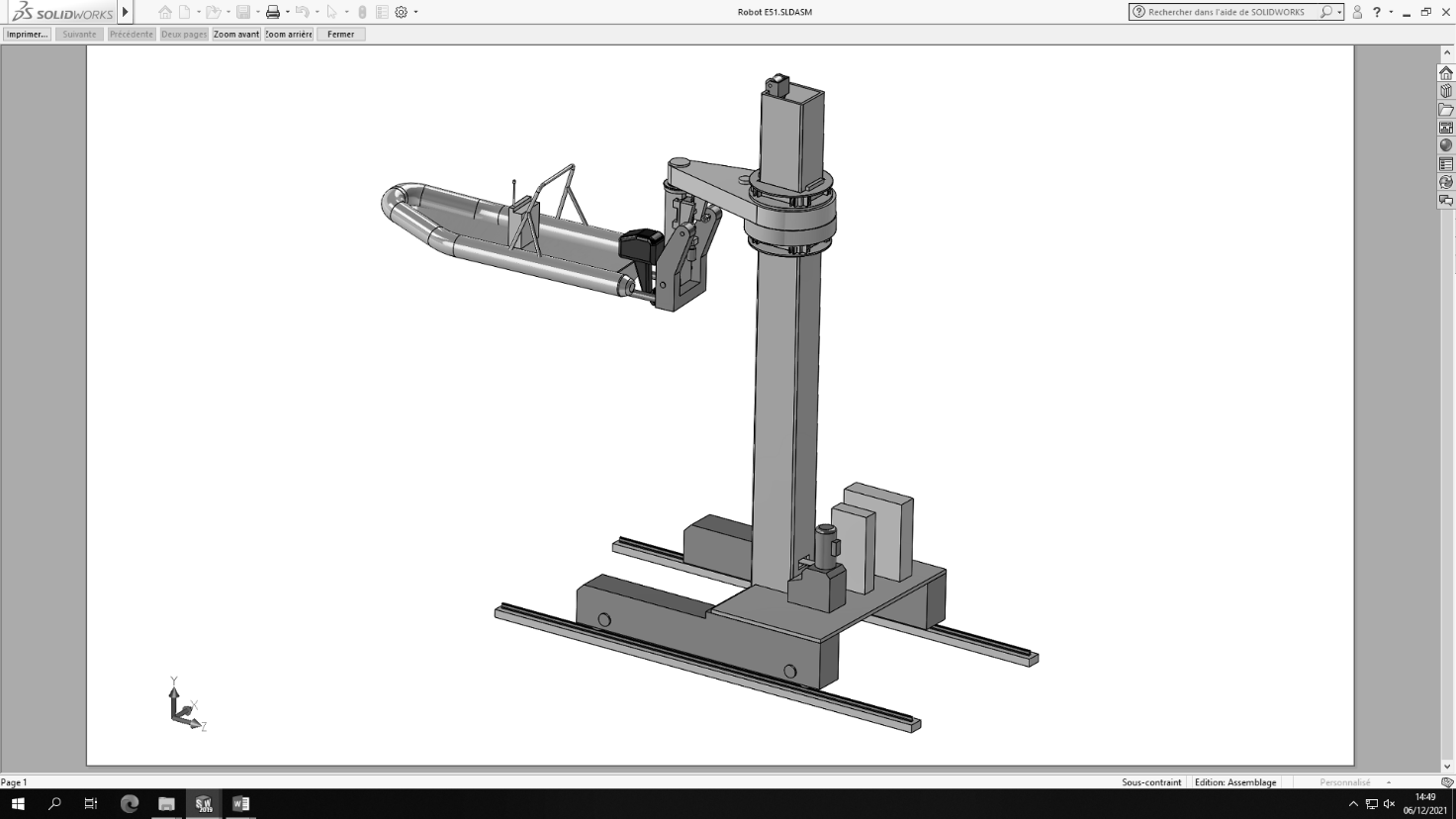 Cycle de déstockage par le robotPrésentation de la fourche support bateauLa fourche est constituée de deux bras et d’un châssis inclinables grâce à un système mécanique.Ce système permet de compenser la déformation des bras de la fourche en flexion sous charge.L’inclinaison de la fourche est réalisée par un système de galets roulants sur des rampes manœuvrées par une transmission vis-écrou.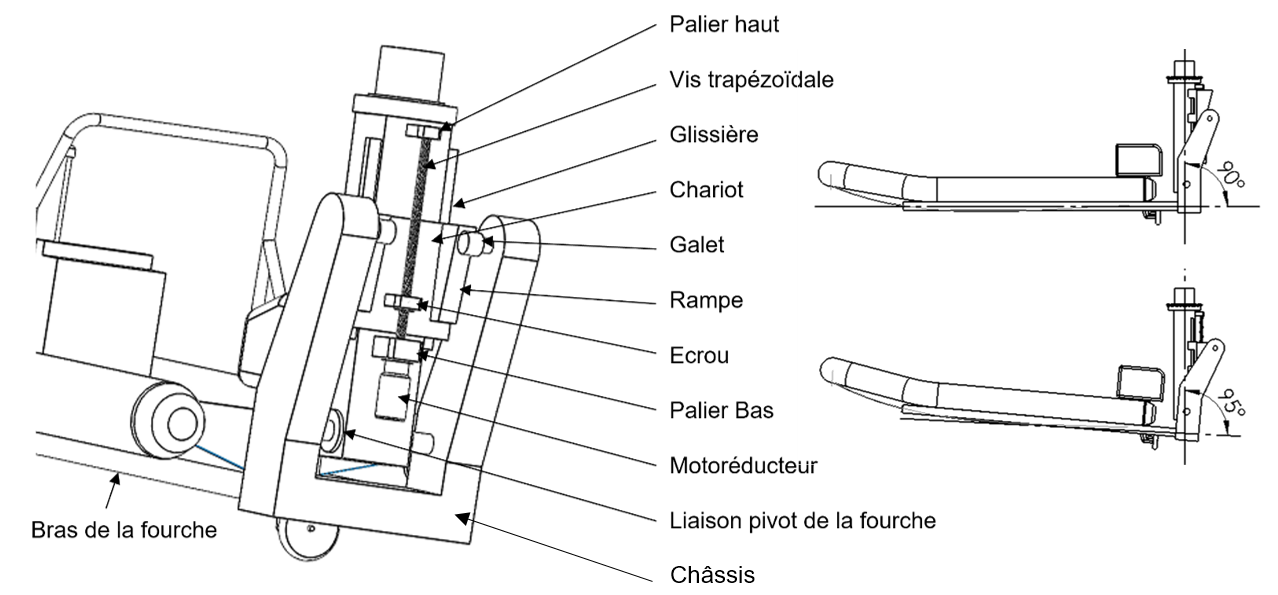 Le chariot guidé sur une glissière fixe, de centre B, est déplacé par une transmission vis-écrou et un servomoteur suivant l’axe w. La vis est guidée par deux paliers.Les 2 rampes du chariot (2 blocs constitués de pentes à 14°) poussent les galets montés sur le châssis de la fourche (aux points C et D).Les bras tournent par rapport à la glissière autour de l’axe m de la liaison pivot A. Le centre de gravité du bateau se situe au point G.Partie 1 - Étude du mouvement vertical Translation Tz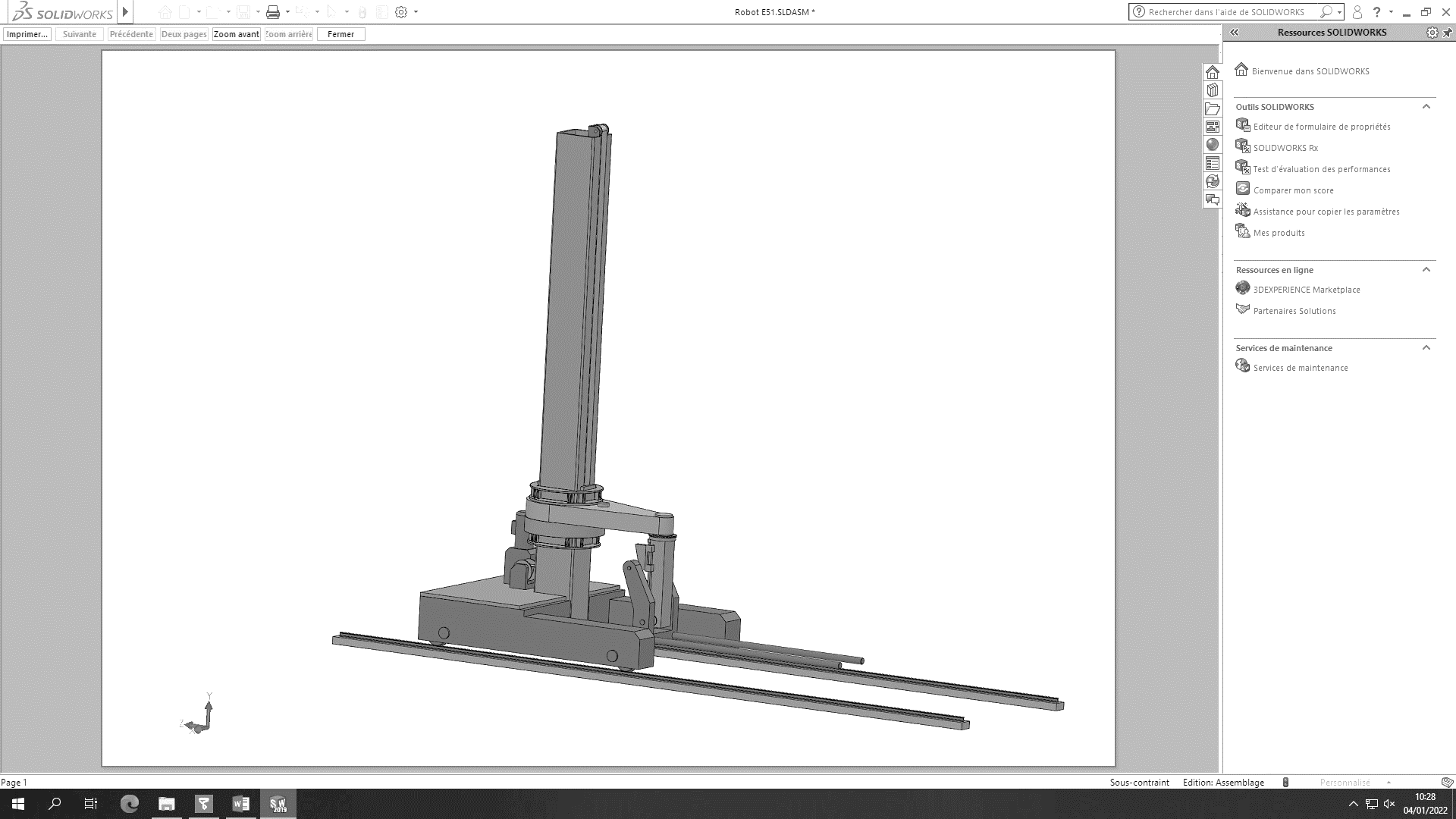 Le bras articulé est guidé en translation verticale par un chariot muni de galets sur la colonne. Une sangle fixée sur ce chariot passe par 2 poulies de renvoi et s’enroule sur un treuil. Ce treuil est entraîné par un moteur associé à un réducteur.Schéma simplifié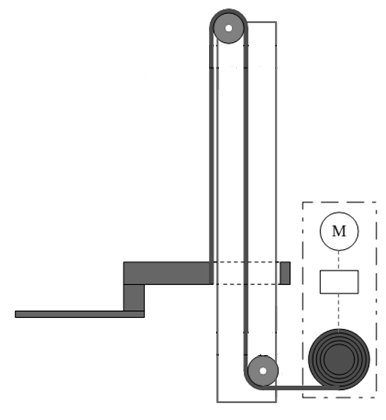 Le diamètre d’enroulement (De) de la sangle sur le tambour du treuil augmente en fonction de la montée. En position haute, De = 560 mm. La vitesse de montée est V = 0,5 m.s-1. La masse maximum d’un bateau est de 2 tonnes.Le document ressources 1 décrit la chaîne de transmission de puissance et des extraits de documentations constructeurs.Question 1 (Sur feuille de copie) Calculer la puissance Pu nécessaire au levage d’un bateau de masse maximum.Déduire la puissance Pm en sortie du moteur.Donner le type du moteur et sa vitesse nominale.Question 2 (Sur feuille de copie)Calculer la vitesse de rotation du treuil Ns pour le diamètre d’enroulement maximum.Calculer le rapport de réduction du réducteur et choisir le rapport de réduction i le plus adapté.Lors de la phase de descente, une unité de récupération d’énergie est rajoutée afin de renvoyer celle-ci sur le réseau électrique permettant ainsi le ralentissement de la charge.  Question 3 (Sur Document réponses 1)À l’aide du document ressources 2, compléter le schéma de puissance. Les rectangles grisés ne sont pas à traiter.Partie 2 - Étude de l’inclinaison de la fourche support bateauL’étude consiste à dimensionner les bras de la fourche supportant le bateau pour la manutention.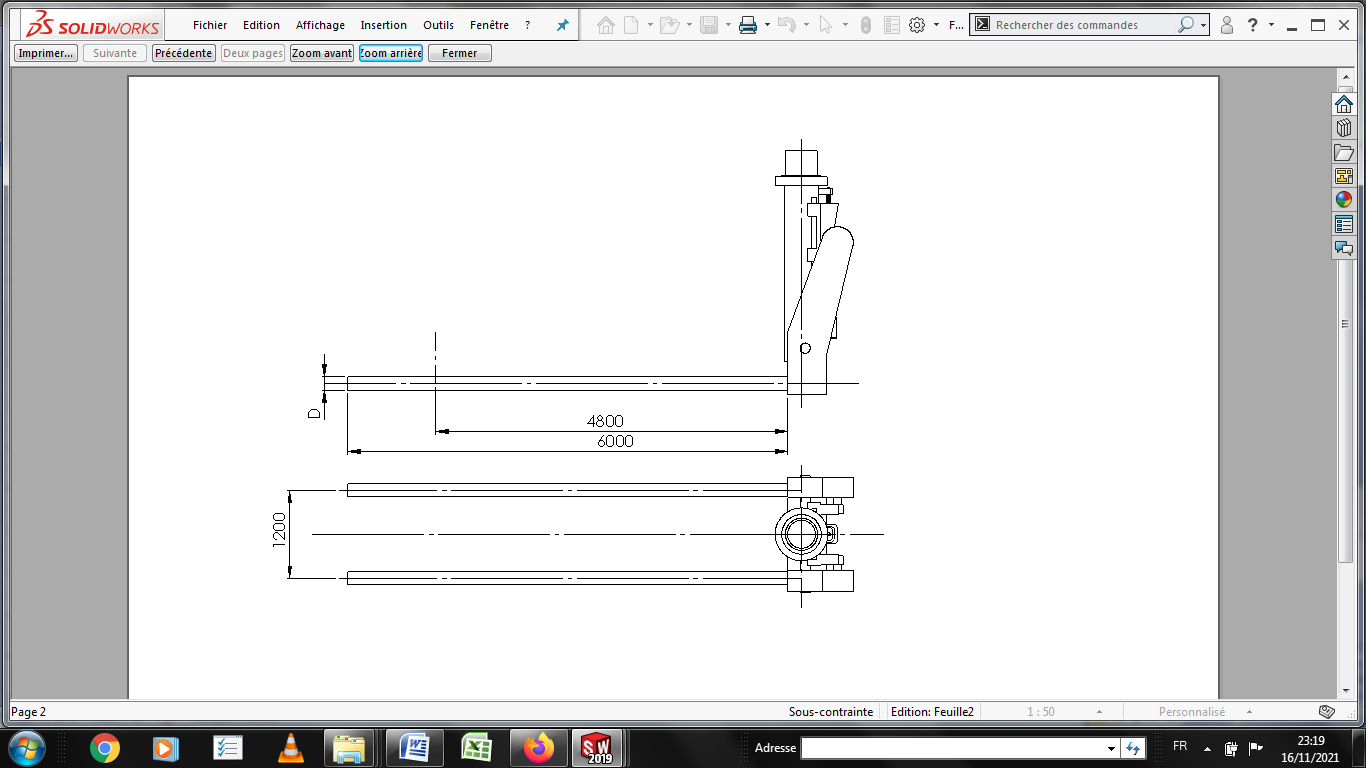 La charge du bateau sur les bras est située à 4 800 mm de leur encastrement sur le châssis.Les bras de la fourche sont réalisés avec 2 tubes de section circulaire en carbone de longueur 6 000 mm et de diamètre extérieur D.Données de l’étude :Résistance élastique du matériau d’un tube       		Re = 1 200 MPa ;Module d’élasticité du matériau d’un tube       		E = 190 000 MPa ;Coefficient de sécurité 						s = 3 ;Critère de dimensionnement 				max < Rpe	avec   Rpe = Re/s ;Le poids des tubes est négligé.Le Document ressources 3 décrit l’étude d’une poutre en flexion.	Question 4 (Sur feuille de copie et document réponses 1)Calculer le moment de flexion Mf à l’encastrement en N.mm pour un tube et reporter le résultat sur le document réponses 1.Calculer les valeurs de la contrainte maximale max pour les différentes épaisseurs des tubes et reporter les résultats sur le document réponses 1.Choisir l’épaisseur du tube la plus adaptée aux conditions d’utilisation. Justifier ce choix.	Question 5 (Sur feuille de copie)Déterminer la flèche au point d’application de la charge pour le tube choisi.Déterminer la déviation angulaire en radians au point d’application de la charge pour le tube choisi.Question 6 (Sur feuille de copie)Vérifier, par rapport à la déviation angulaire au point d’application de la charge, que l’inclinaison de la fourche est satisfaisante.Partie 3 - Étude du dimensionnement de la motorisation de l’inclinaison de la fourcheL’amplitude du mouvement de la fourche est de 5°.Question 7 (Sur document réponses 2)	Dessiner la rampe lorsque la fourche est inclinée de 5°.Coter la course Δz de la rampe.En déduire grâce à l’échelle, la course réelle de la rampe.Caractéristiques de la vis trapézoïdale : 1 filet, diamètre D = 40 mm et pas de vis p = 7 mm.	Question 8 (Sur feuille de copie)Calculer le nombre de tours de la vis trapézoïdale pour la translation Δz du chariot.Pour l’étude cinématique du mouvement du chariot prendre les valeurs suivantes :Temps de cycle T = 6s.Temps de démarrage td = 0,4s. Temps de ralentissement tr = 0,4s.	Question 9 (Sur feuille de copie)À l’aide du document ressources 4, calculer la vitesse nominale Vn du chariot.	Question 10 (Sur feuille de copie avec Document ressources 4)À l’aide du document ressources 4, calculer la vitesse de rotation Nvis de la vis.Partie 4 - Étude du dimensionnement des galets de la fourcheL’étude consiste à dimensionner les galets de la fourche en C.		Question 11 (Sur feuille de copie) À l’aide du document ressources 5, déterminer les vecteurs positions  et .À l’aide de l’équation du moment résultant en A issue du principe fondamental de la statique appliqué à la fourche, calculer l’intensité de .		Question 12 (Sur feuille de copie) À l’aide du document ressources 5, choisir les galets correspondants par rapport à la	charge statique de base, avec un coefficient de sécurité de 2,5. Donner leur désignation.Partie 5 - Étude du dimensionnement de la motorisation du chariot de la fourcheL’étude consiste à dimensionner le servomoteur et le réducteur qui motorise la transmission vis-écrou (chariot) de la fourche.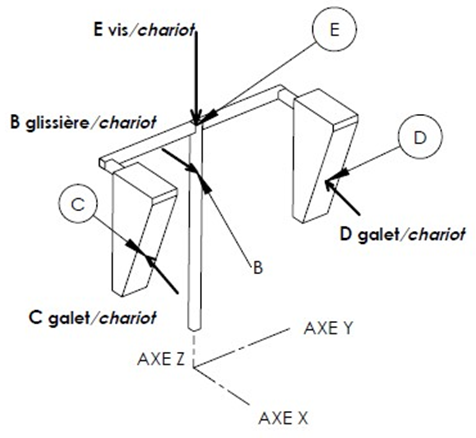 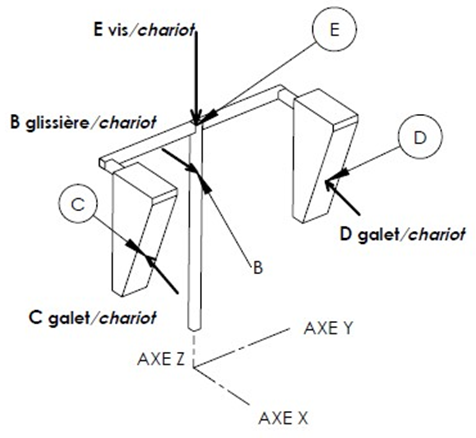 L’effort de transmission Evis/chariot est de 20 000 N pendant la phase d’accélération jusqu’à la vitesse de rotation Nvis = 800 tours.min-1.		Question 13 (Sur feuille de copie)À l’aide du document ressources 4, calculer le couple C appliqué sur la vis par la motorisation si le rendement de la transmission est  = 0,8.		Question 14 (Sur feuille de copie)Calculer la puissance nécessaire pour entraîner la vis.La structure de la motorisation comprend un servomoteur et un réducteur.	Question 15 (Sur feuille de copie)À l’aide des documents ressources 6 et 6bis, justifier la présence du réducteur.	Question 16 (Sur feuille de copie)À l’aide des documents ressources 6 et 6bis, donner la référence du servomoteur et du réducteur.Partie 6 - Conception du montage des galets de la fourcheMontage attendu d’un galet dans le châssis de la fourche.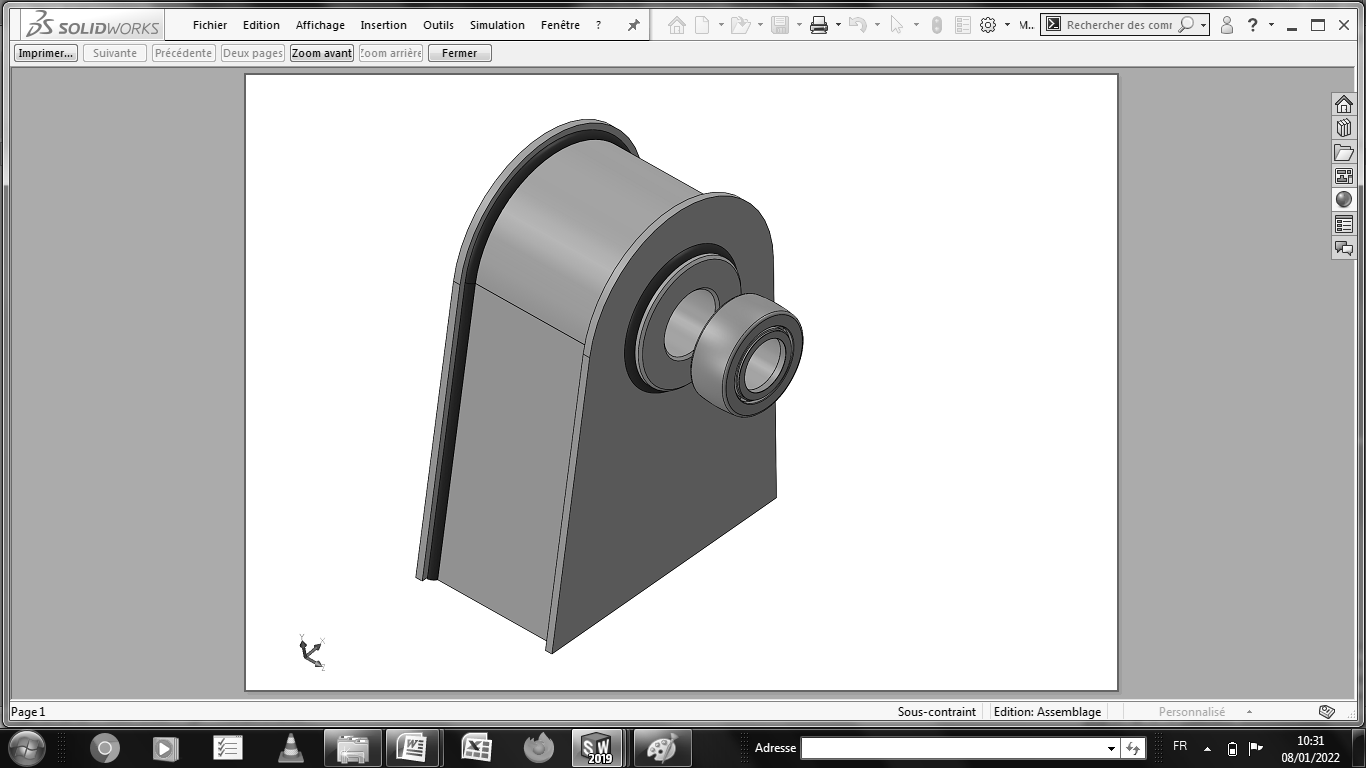 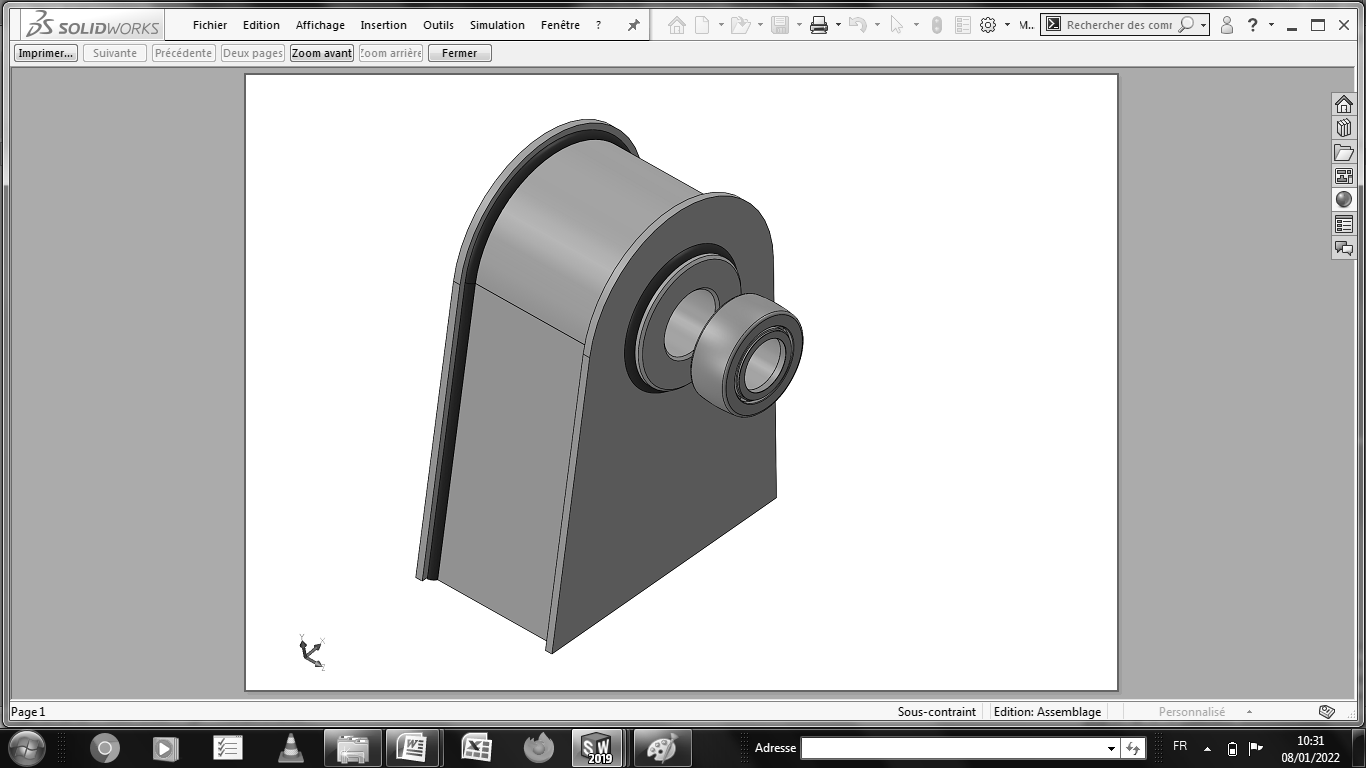 Le galet est assemblé sur le châssis grâce à un arbre démontable.L’arbre est guidé dans un manchon soudé sur le châssis et maintenu par une vis CHC M16-40 et une rondelle réalisée sur mesure.La bague intérieure du galet est arrêtée axialement par une vis CHC M16-40 et une rondelle réalisée également sur mesure.		Question 17 (Sur document réponses 3)	Représenter une solution constructive, suivant la coupe A-A, du montage du galet sur son arbre dans le châssis de la fourche. L’ajout de vues auxiliaires est autorisé, ainsi que le dessin à main levée.Moteur asynchrone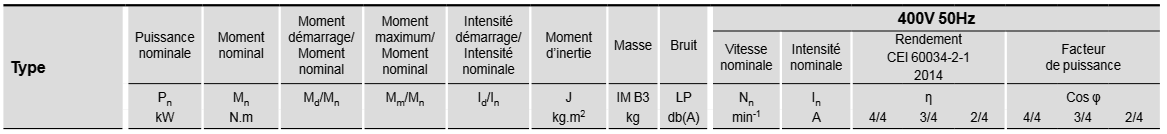 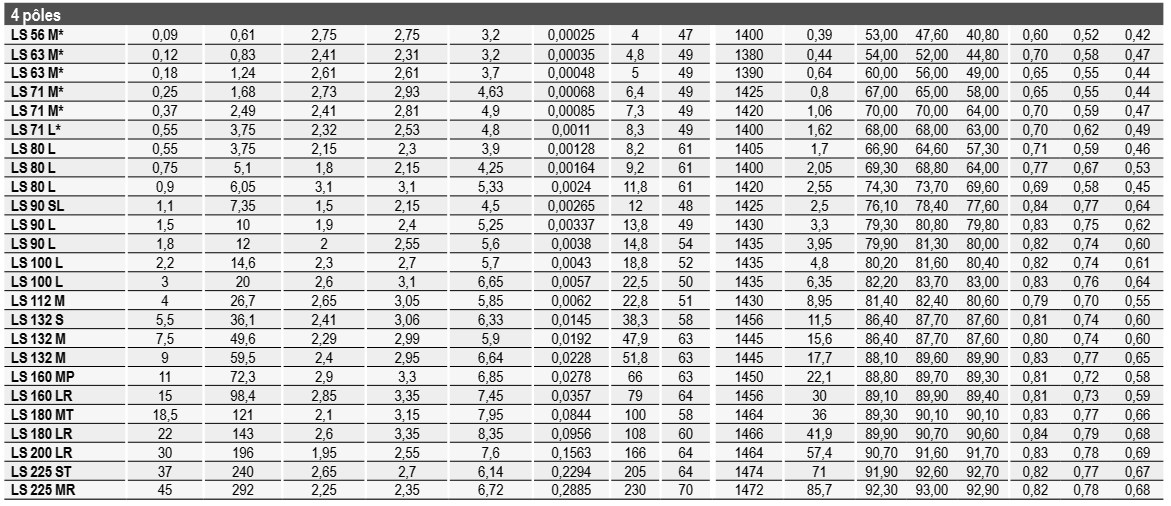 Réducteurs                   Kp = facteur de service                   FR E/2 = force radiale admissible sur l’arbre de sortie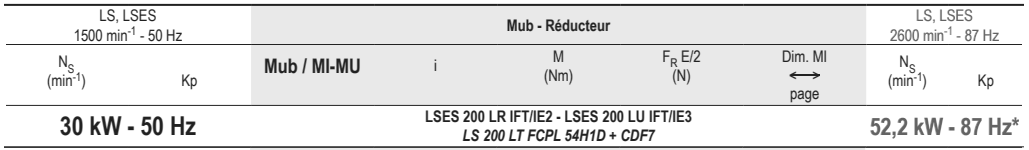 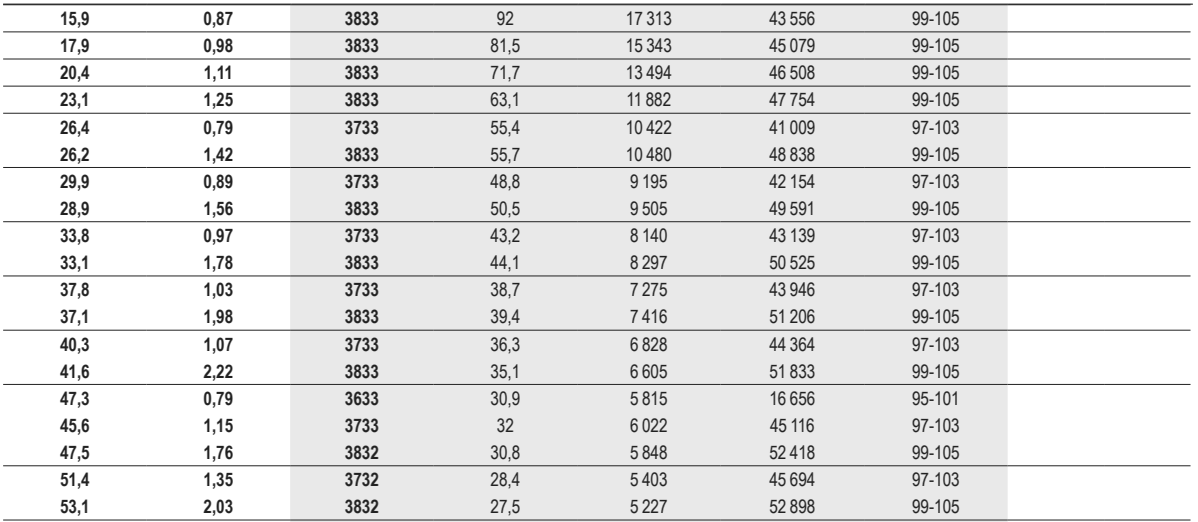 Schéma de principe unifilaire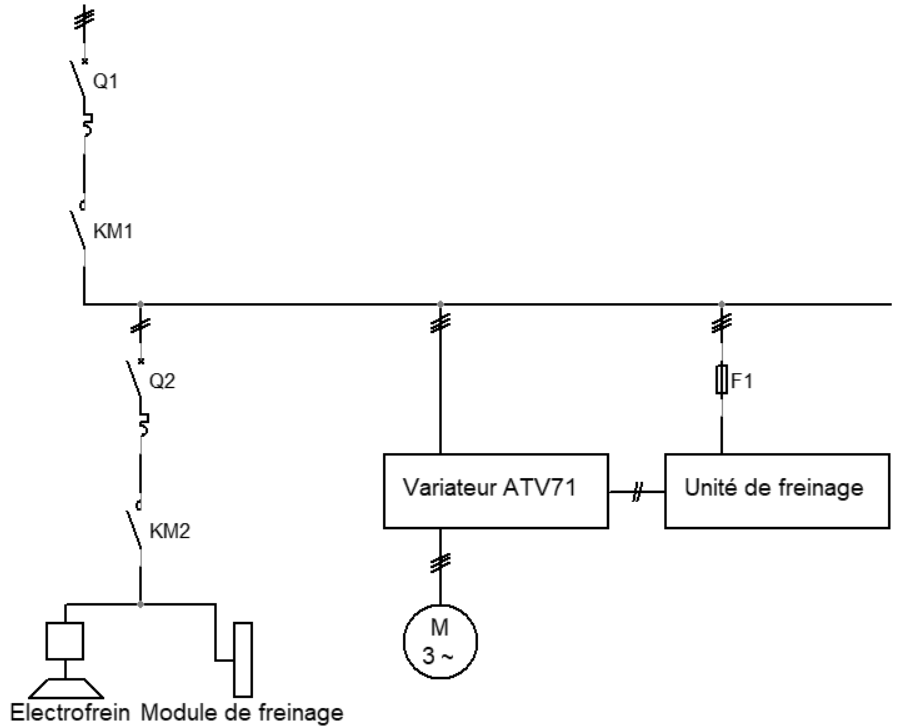 Formulaire de flexion des poutres Poutre de section circulaire, de diamètre D, encastrée en A soumise à une force F à son extrémité libre en B.Relation entre et la contrainte normale avec ymax 70 mmFlèche (mm) au point B (extrémité libre de la poutre)Déviation angulaire (rad) au point BÉtude d’un mouvement de translation composé de 3 phasesLe mouvement sous charge d'un solide en translation peut être modélisé tel que :Avec la durée du mouvement : 	Soit le diagramme de la vitesse du solide en fonction du tempsTransmission par vis trapézoïdale Tr d-p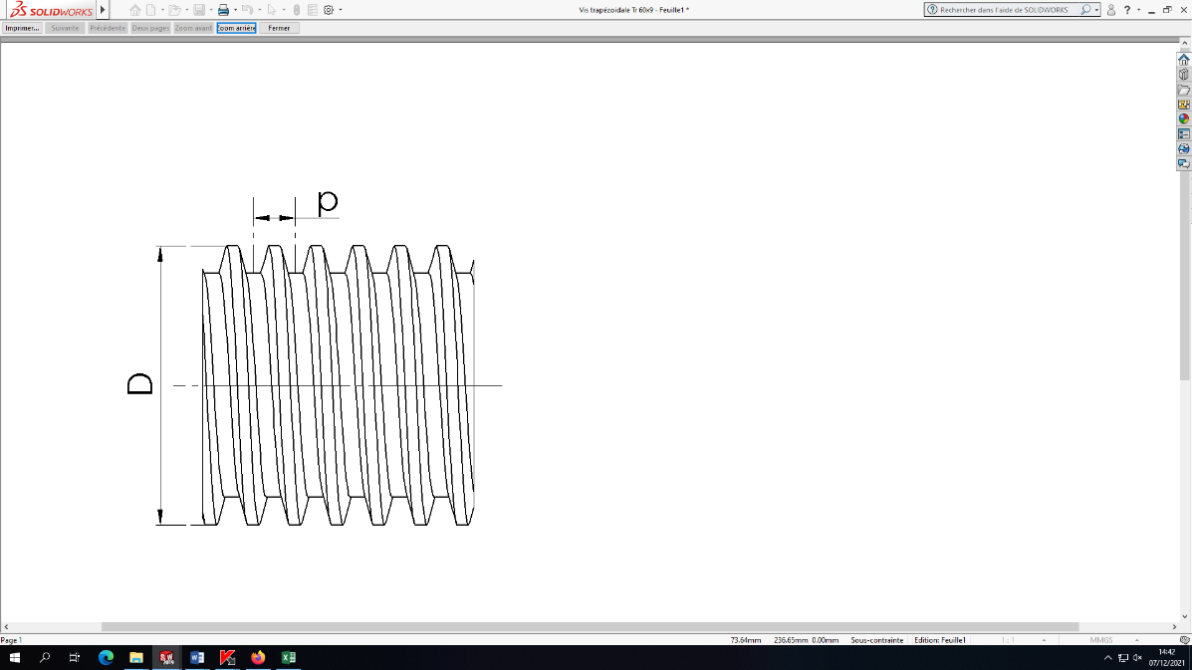 Couple par rapport à la force à transmettreVitesse de l’écrou par rapport à la vitesse de rotation de la visDétails de la fourche.Localisation de G centre de gravité du poids du bateau.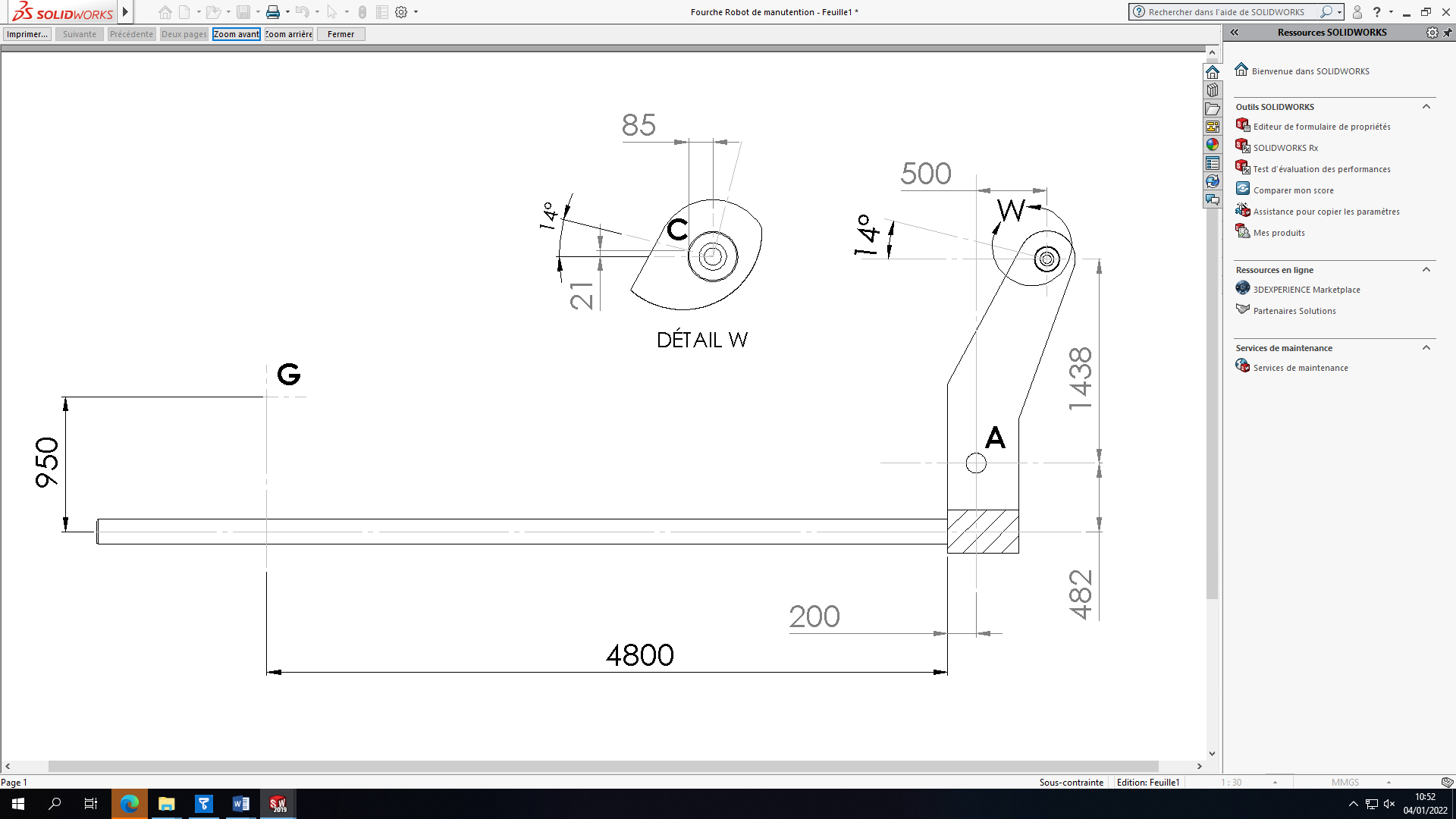 Galet NUTRGalets-supports, avec bagues d’épaulement, avec bague intérieure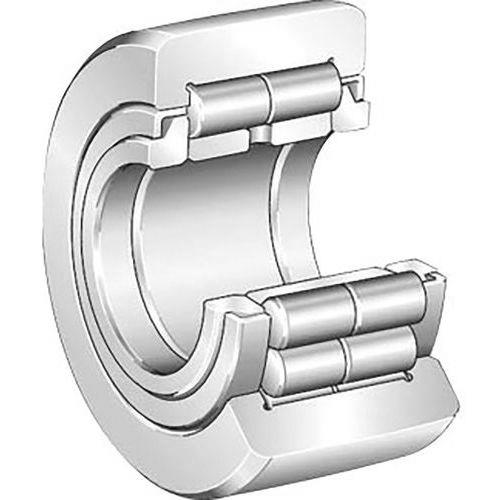 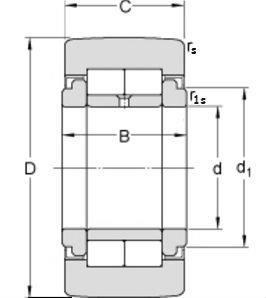 Choix de la structure : Schneider Lexium 32A + Servomoteur BMH + Réducteur ( = 0,9)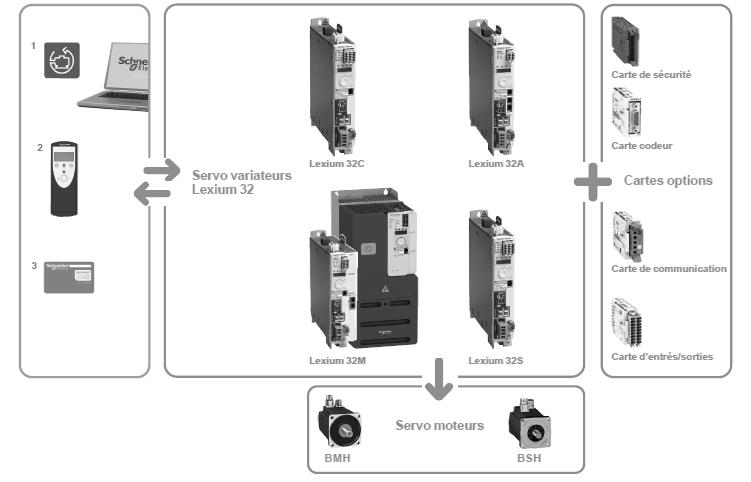 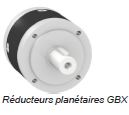 Servomoteur BMH :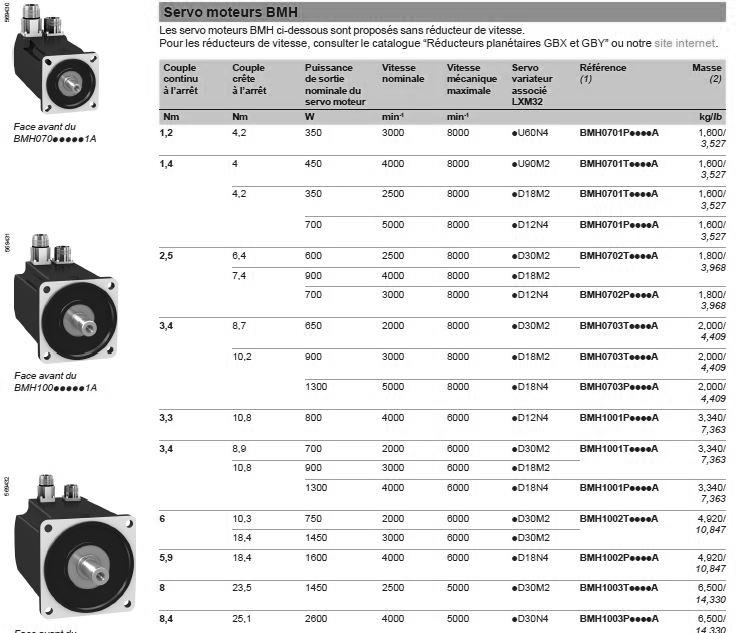 Réducteur GBXTableau taille du réducteur en fonction du servomoteur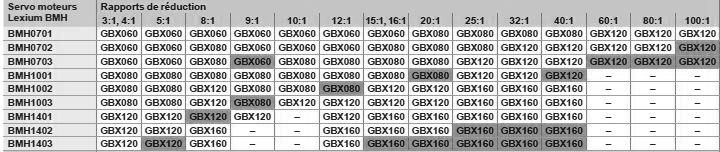 Référence complète du réducteur en fonction du rapport de réduction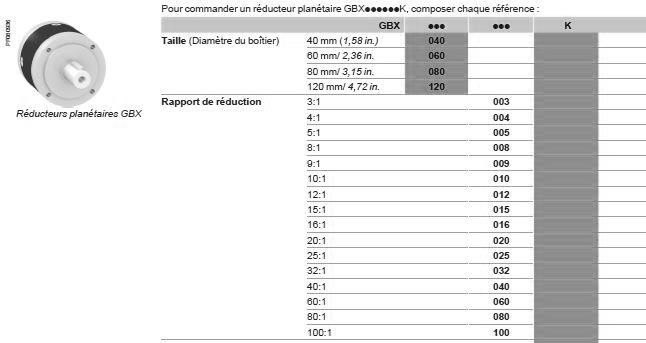 Question 3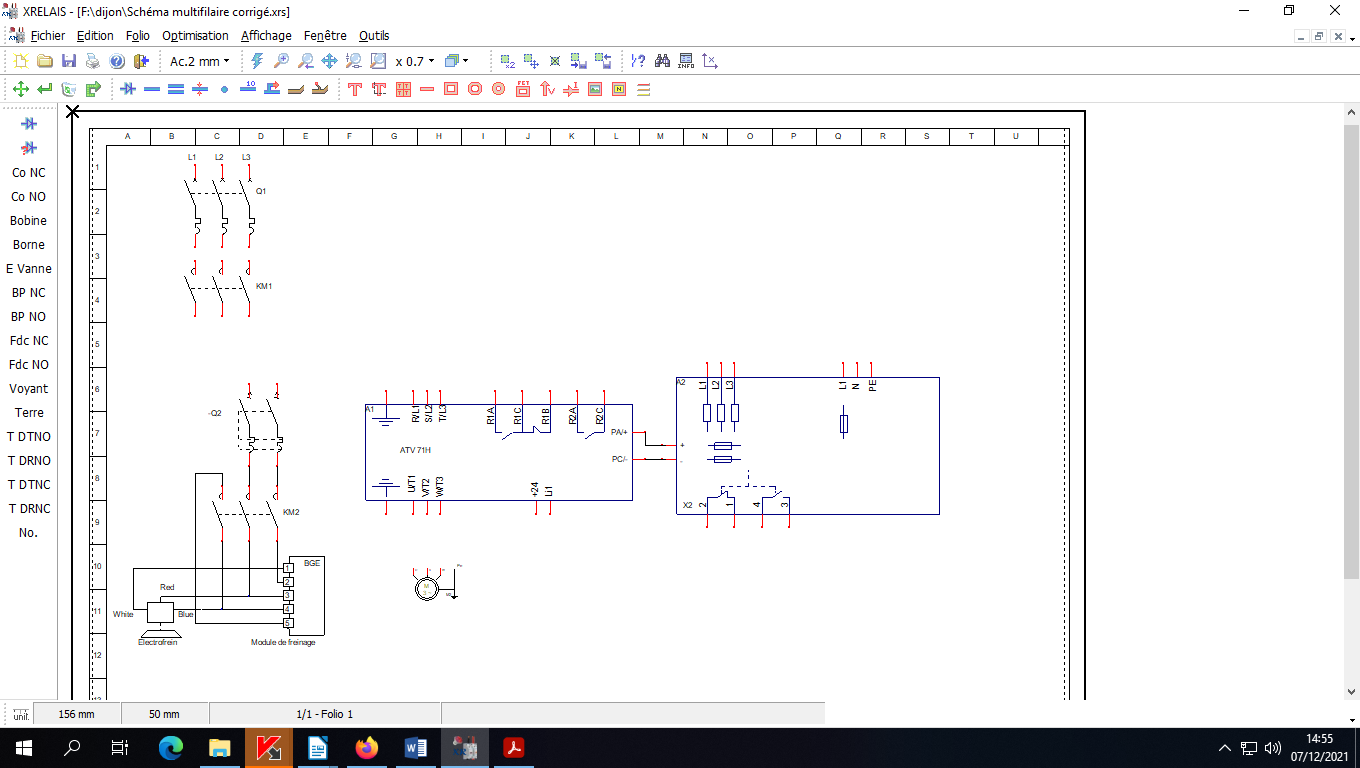 Question 4Question 7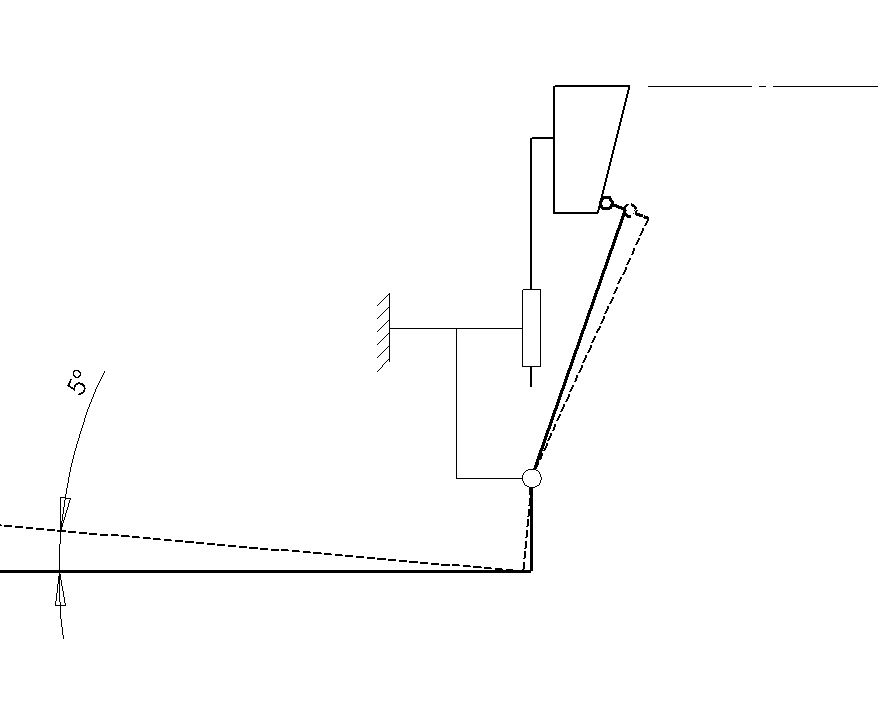 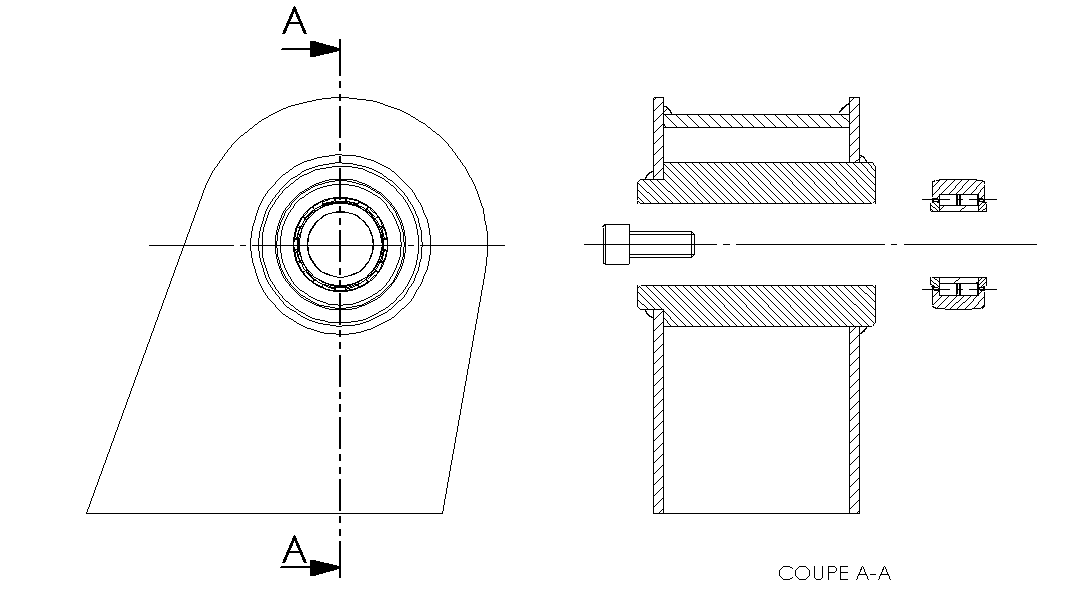 Question 17 - Galet, manchon et châssis positionnés.Durée : 4 h 00Coefficient : 3Un port à sec consiste à stocker des bateaux à moteur dans des racks de rangement juxtaposés, à l’extérieur sur un terre-plein ou encore sous abri. La manutention est généralement effectuée avec un chariot élévateur.L’entreprise SDB spécialisée dans la fourniture de systèmes de manutention pour le stockage (transstockeurs), pour les opérations d'entrée et de sortie des produits lourds dans l’industrie d’assemblage automobile (châssis, motorisation…) équipe des ports à sec identiques avec un système automatisé.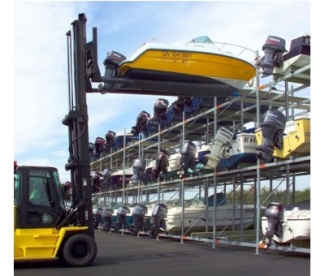 Le système de manutention étudié sort le bateau de son emplacement de stockage d’un des racks du bâtiment K2. Le système de manutention place le bateau sur le support d’accueil devant le bâtiment K2. Ce support est appelé un BER (berceau).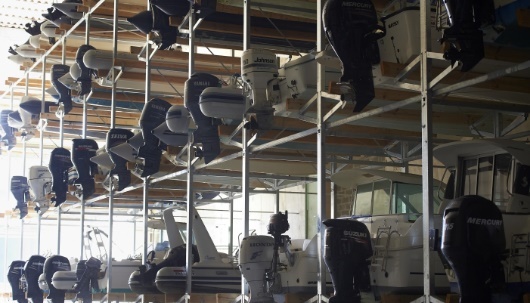 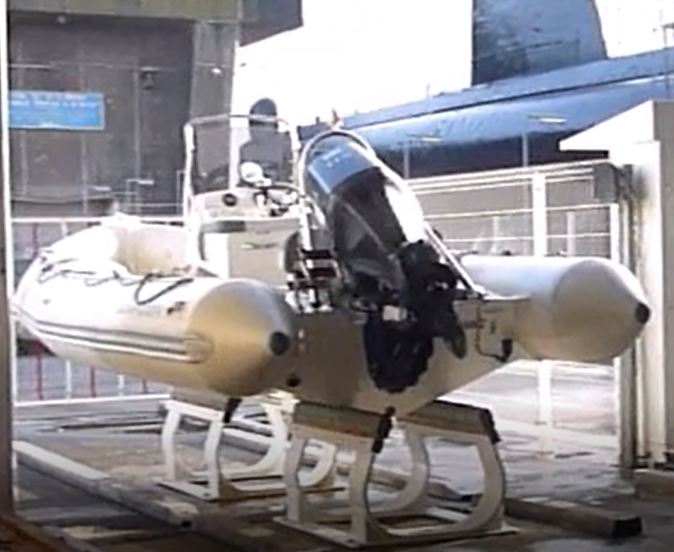 Le transport entre le BER d’accueil et la zone de mise à l’eau se fait à l’aide d’un BER roulant tiré par un tracteur.
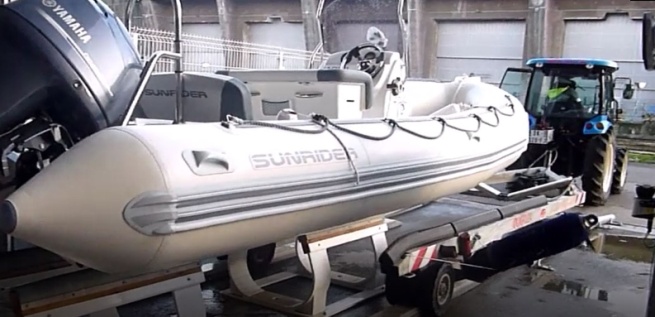 Après la mise à l’eau dans le bâtiment K1, un opérateur l’amarre au ponton. Le plaisancier n’a plus qu’à le récupérer pour sortir en mer.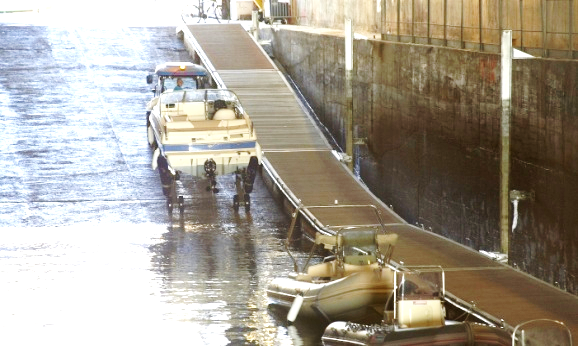 Bateau rangéDébut de sortie du bateauBateau presque sorti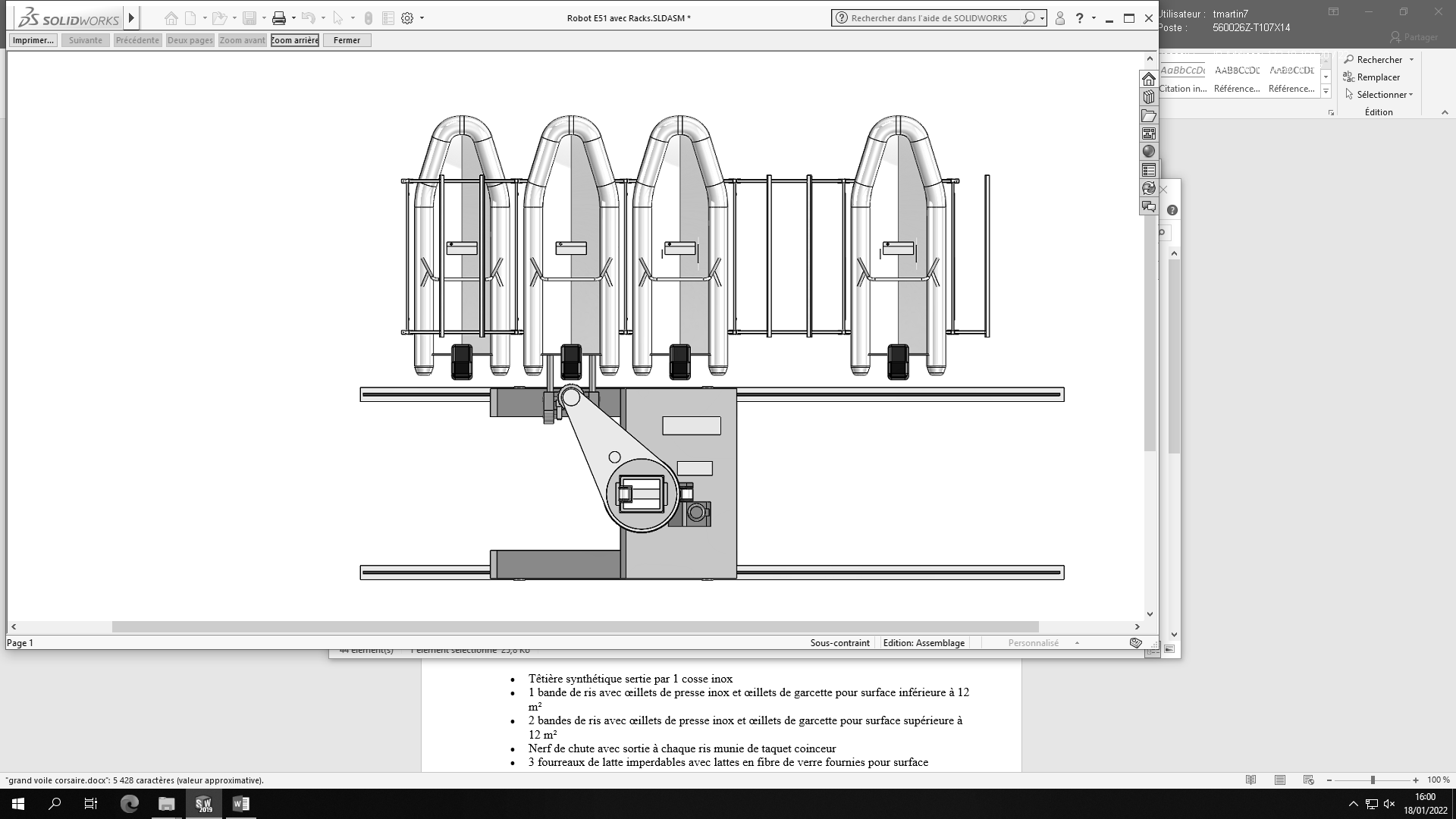 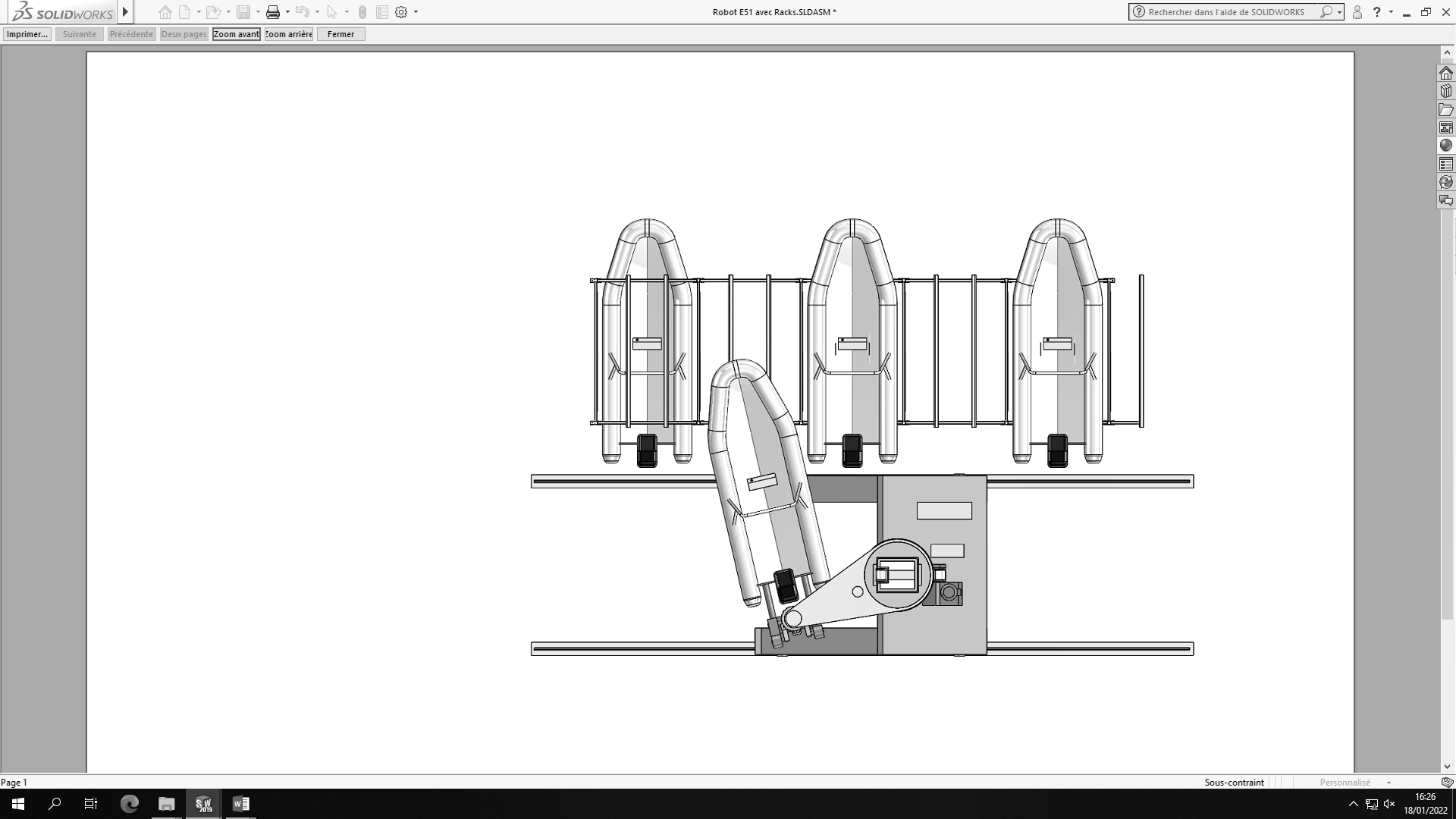 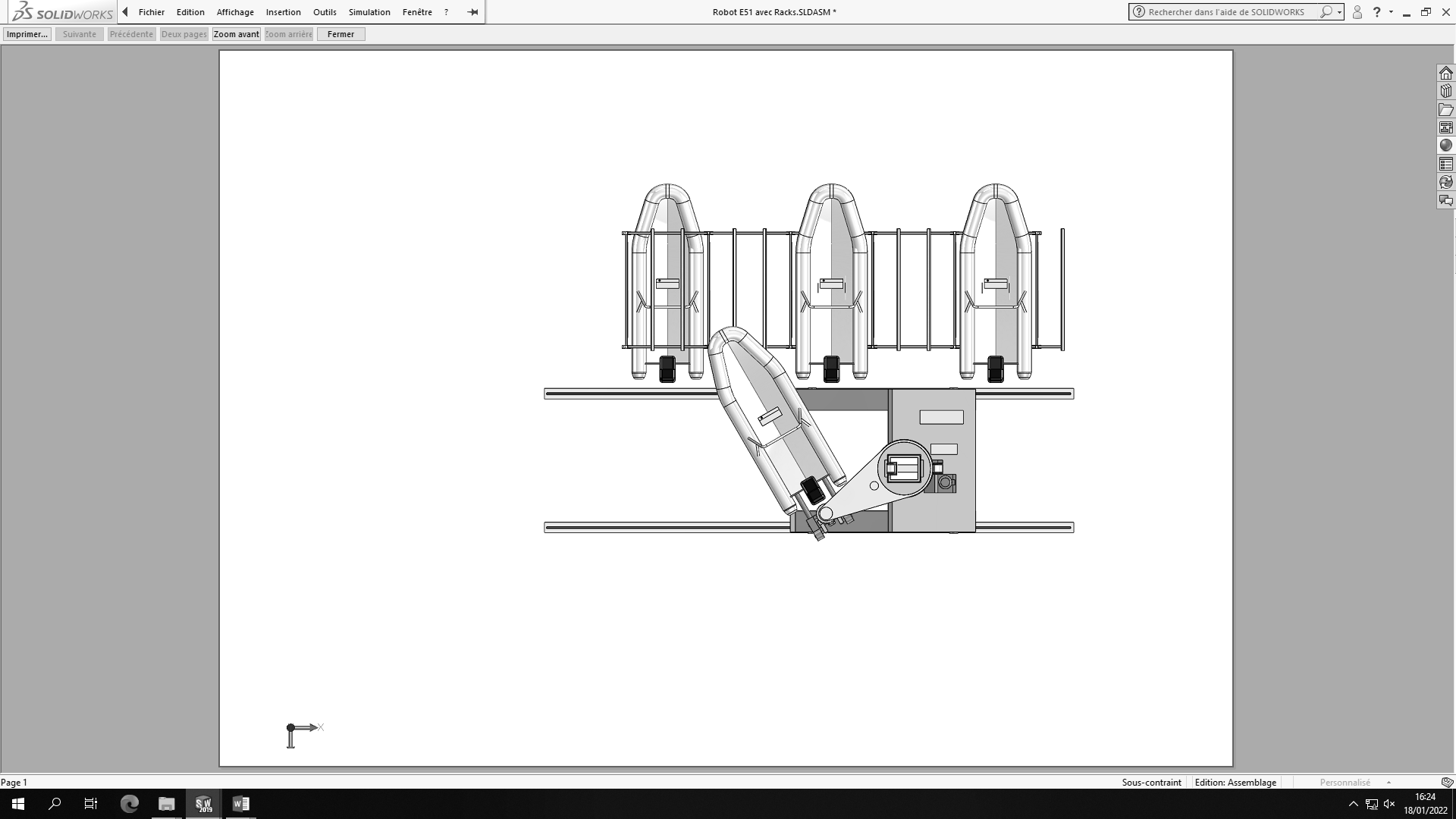 Bateau sorti du rackTranslation Tx jusqu’au BER extérieurBateau déposé sur BER extérieur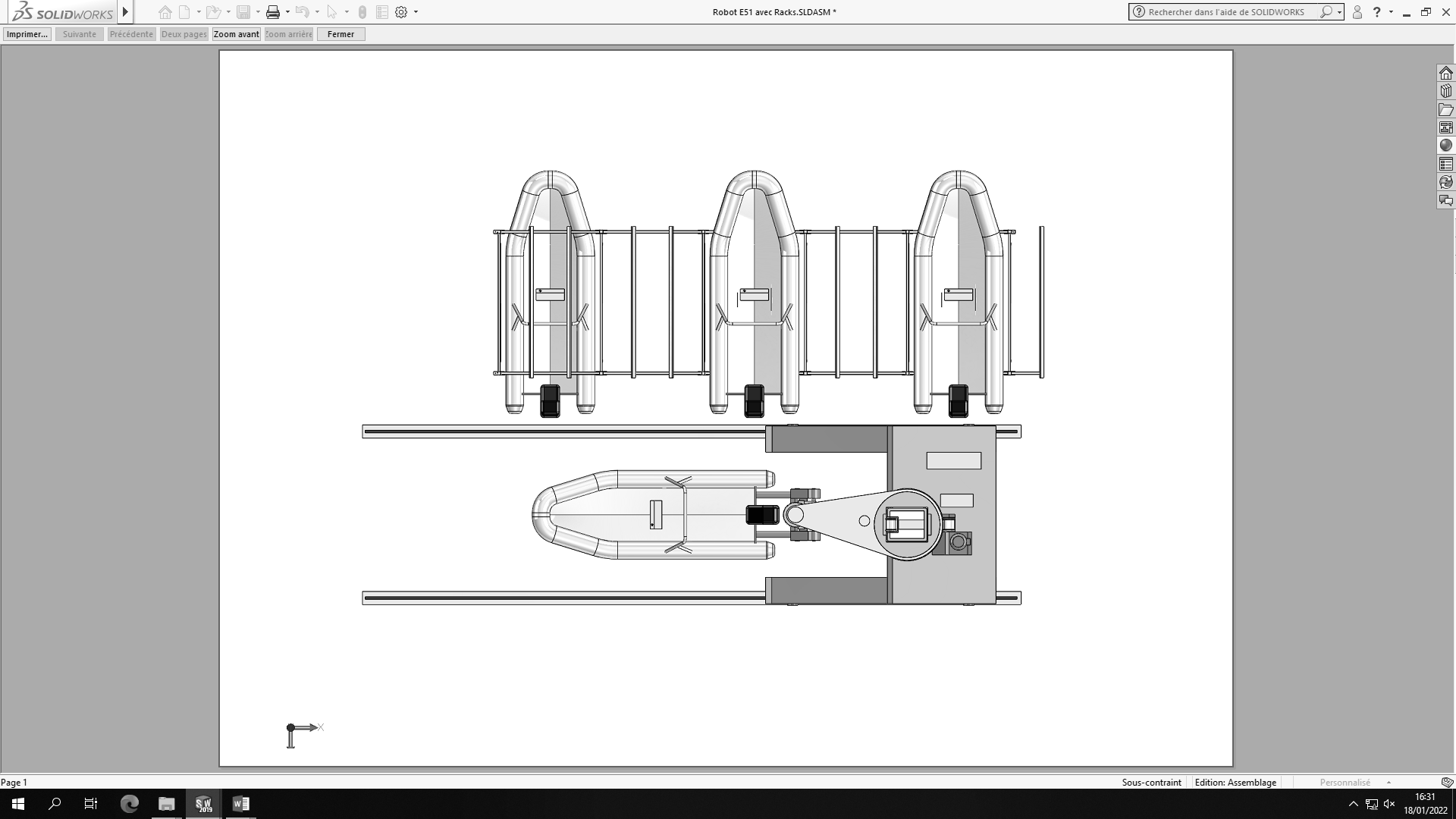 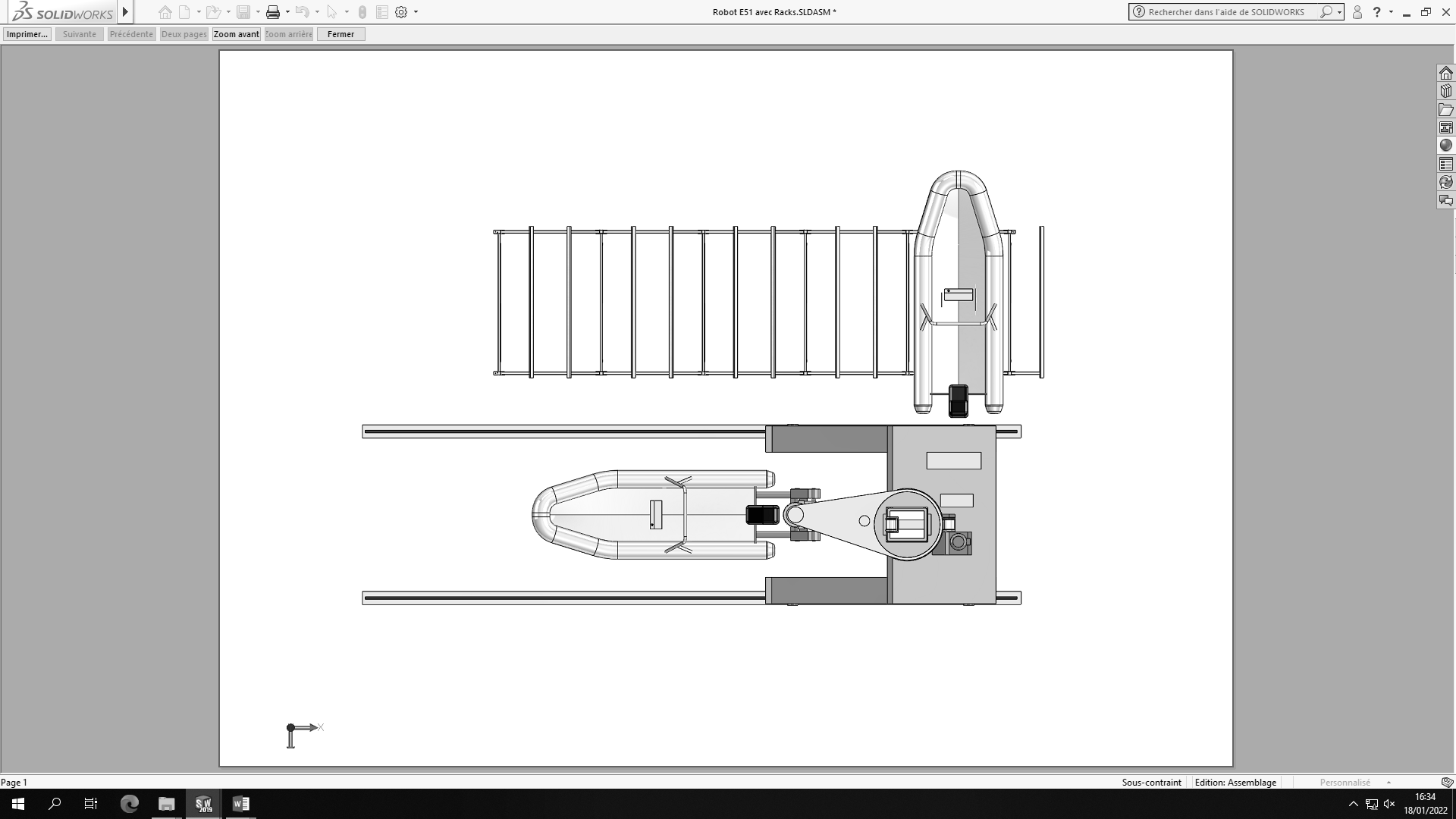 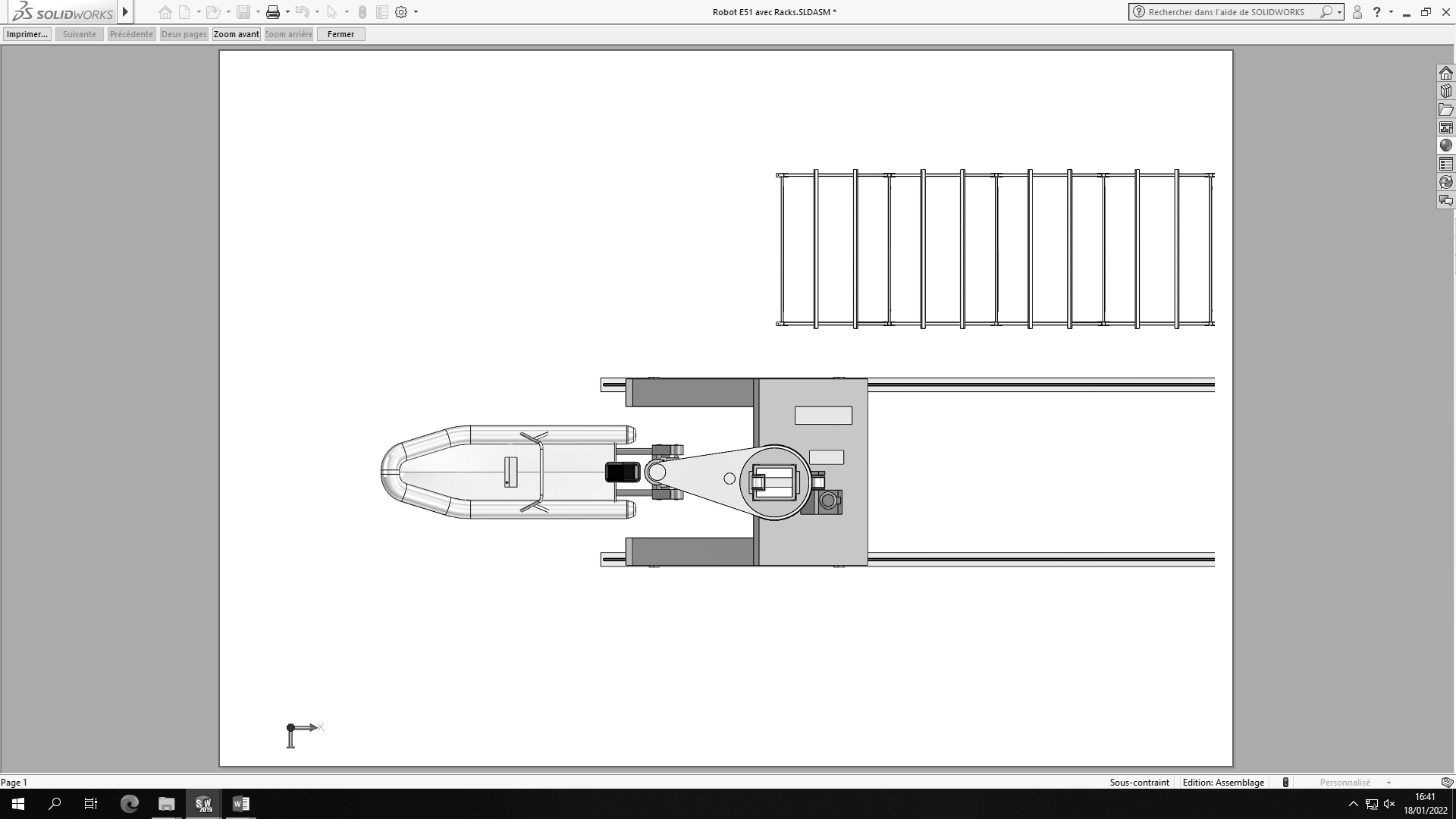 Position 90°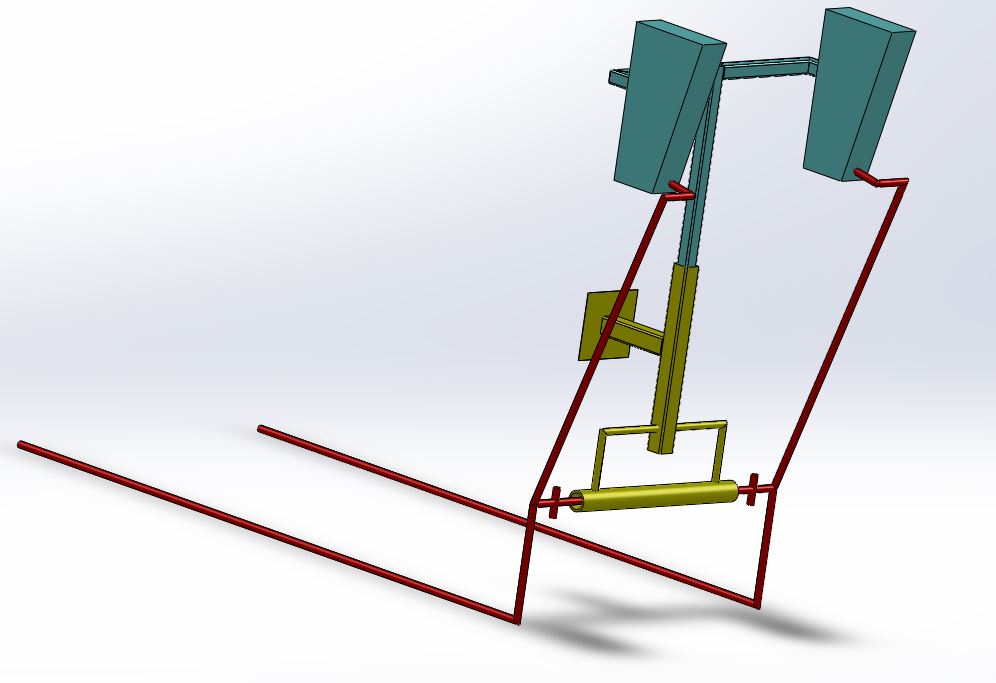 Position 95°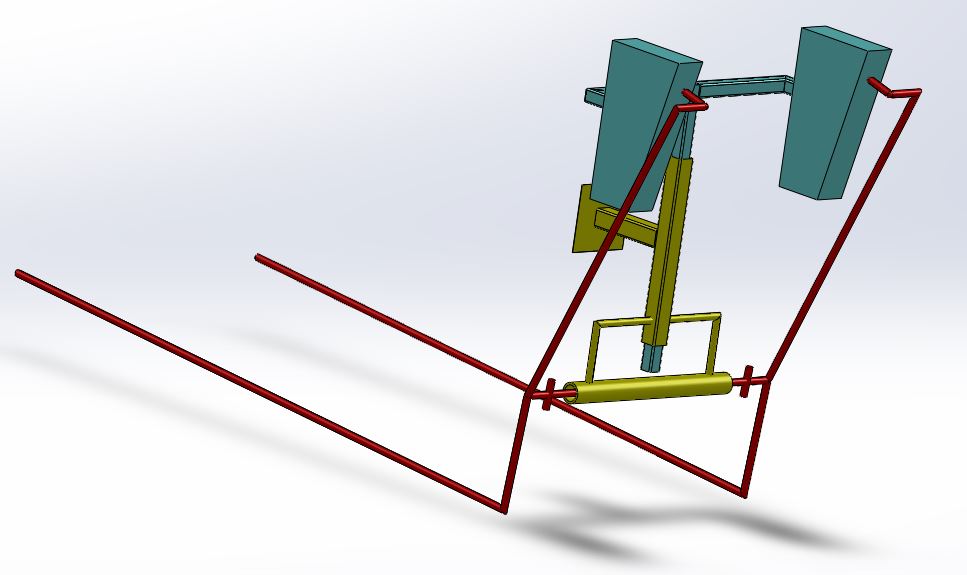 PhaseDémarrageMouvement uniformeRalentissementAccélération (m/s2) (constante)0 (constante)Vitesse nominale (m/s)Nulle en début de phase(constante)Nulle en fin de phaseDurée (s)Course (m)Diamètre de la visDmmPas de la vismmCouple exercé sur la visNm Vitesse de rotation de la vis  tr.min-1Force de transmission sur l’écrouN Rendement de la transmission ---Vitesse de translation de l’écrouVm.s-1DésignationDimensionsDimensionsDimensionsDimensionsDimensionsDimensionsCharge admissibleCharge admissibleVitesse limite (tr.min-1)Masse(g)DésignationdDBCrsd1minStatiqueC0   (N)DynamiqueC      (N)Vitesse limite (tr.min-1)Masse(g)NUTR15-A 15,0035,0019,0018,000,6020,002300027000700099NUTR20-A20,0047,0025,0024,001,0027,0039000500004000245NUTR25-A 25,0052,0025,0024,001,0031,0043500600003000281NUTR30-A 30,0062,0029,0028,001,0038,0059000790003000465NUTR40-A 40,0080,0032,0030,001,1051,00900001340002000816NUTR50-A 50,00110,0032,0030,001,1060,0010000016100010001690Diamètre du tube (mm)Epaisseur du tube (mm)IGz(mm4)Mf
(N.mm)   (mm)max(MPa)14087 248 42670140108 674 25070140129 964 401701401612 172 95170